COMISIONES UNIDAS DE EDUCACIÓN, DE TRABAJO, COMPETITIVIDAD Y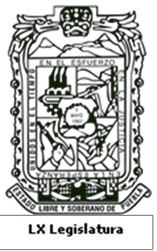 PREVISIÓN SOCIAL Y DEDERECHOS HUMANOSCuatro Veces Heroica Puebla de Zaragoza, 16 de octubre de 2018Salón de Protocolo, 17:00 horas.ORDEN DEL DÍA1.- Pase de lista y declaración de quórum legal.2.- Lectura del Orden del Día, y en su caso, aprobación.3.- Lectura del Dictamen de Acuerdo por virtud del cual se exhorta al Titular del Poder Ejecutivo Estatal, y a las autoridades educativas a suspender de manera inmediata e indefinida los procesos de evaluación para el ingreso, promoción, reconocimiento y permanencia, así como cualquier procedimiento sancionatorio, hasta en tanto sea revisado o reformado el marco normativo que rige dichos procedimientos, y en su caso aprobación.